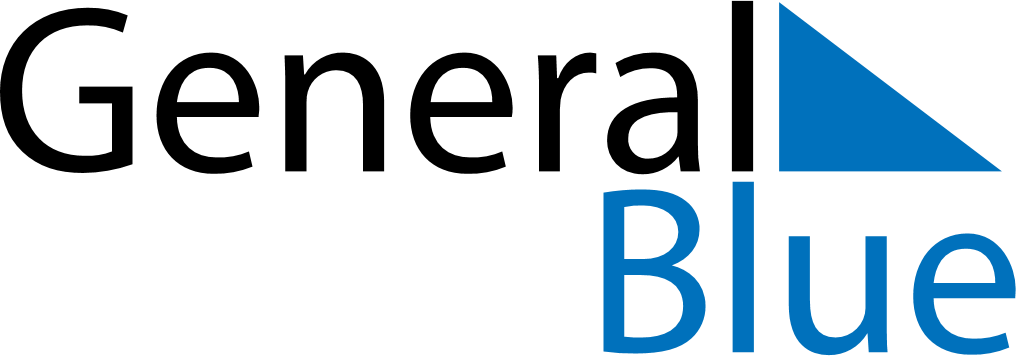 October 2019October 2019October 2019October 2019UgandaUgandaUgandaSundayMondayTuesdayWednesdayThursdayFridayFridaySaturday123445678910111112Independence Day131415161718181920212223242525262728293031